Petrov VadymExperience:Documents and further information:All documents are availablePosition applied for: 2nd OfficerDate of birth: 09.07.1966 (age: 51)Citizenship: &mdash;Residence permit in Ukraine: NoCountry of residence: UkraineCity of residence: OdessaContact Tel. No: +38 (048) 249-82-14 / +38 (050) 643-71-56E-Mail: kartush2006@mail.ruU.S. visa: NoE.U. visa: NoUkrainian biometric international passport: Not specifiedDate available from: 01.10.2011English knowledge: GoodMinimum salary: 3500 $ per monthPositionFrom / ToVessel nameVessel typeDWTMEBHPFlagShipownerCrewing2nd Officer06.07.2010-25.11.2010Bulk Carrier16000-LiberiaV-ShipsV-Ships3rd Officer25.02.2009-21.07.2009Humbolt BayRefrigerator9070-LiberiaEugenia LTD3rd Officer12.11.2008-12.02.2009Fuji BayRefrigerator9070-LiberiaEugenia LTD3rd Officer10.01.2008-12.07.2008Fuji Bay9070-LiberiaEugenia LTD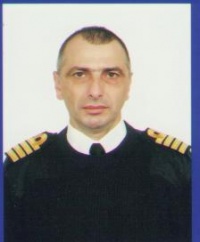 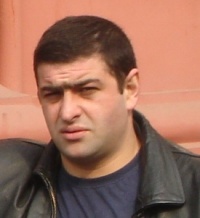 